信念与荣耀：黑客们的故事二十七、诡异的示爱选自《电脑报》2013年第21期希腊神话中，美丽的美杜莎因为和海神波塞冬纠缠不清，遭到了雅典娜的惩罚。美杜莎的头发变成了一大丛毒蛇，而任何人只要看到她的眼睛，就会变成石像。在某种程度上，这是互联网——最少是某个时代的互联网——的完美隐喻。缺乏戒心的人们打开—封电子邮件，会看到里面有句有点奇怪的话，还有一个附件；人们往往会打开这个附件，然后就会发现，自己的网络陷入了泥沼。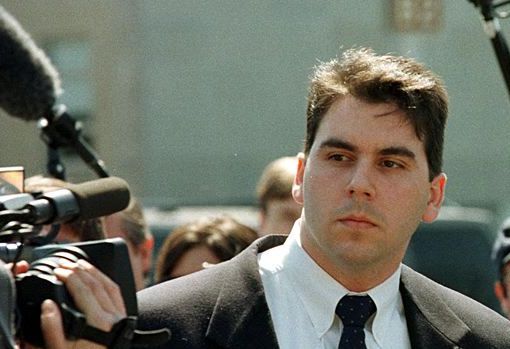 戴维·李·史密斯（David L. Smith）美杜莎之眼1999年3月26日，梅丽莎病毒爆发。第二天，美国在线——当时最大的电子邮件提供商——在短短一个小时内增加了近两万封电子邮件；在几天之后，微软、英特尔等公司的电子邮件服务器因为负载过量而不得不关闭。梅丽莎不是第一种通过电子邮件传播的病毒，但它却是最引人注目的。它的标题往往是“这是给你的资料，注意别让别人看见”，并附有一个可以用Word打开的附件。打开这个附件时，梅丽莎将会关闭Word的宏病毒防护和模板保存提示，把自己变成默认的模板；它还会使“宏”“安全性”命令不可用，并设置安全性级别为最低。它会检查注册表，如果发现这台机器尚未被感染的话，就会自动给Outlook地址簿里的前50位联系人发邮件，把携带病毒的附件传播出去。当小时数和分钟数相同时，它还会在文档里加上一段来自动画片《辛普森一家》中关于拼宇游戏的文字，说“游戏结束，我走了”。之所以能做到这样的事，是因为这个附件里有一个宏。本来微软公司在Office中增加宏功能的目的，是让使用者可以使用简单的Basic语言写一些简单的程序，来把固定的流程自动化——就像DOS中的批处理功能一样；但是宏功能的威力超出了设计者的想象。Word 97和Word 2000都会被梅丽莎感染，而给50个联系人发邮件的做法让这种病毒传播得异常迅速——理论上，只需要传递6次，就可以传染1.5亿人。当然，许多人的通讯录是相互重叠的；但是这种以几何级数传播的病毒，依然可以在一天内塞爆许多人的邮箱。只要看一眼，就会让电子邮件系统崩溃——在以电子邮件作为主要沟通手段的时代，这和变成石像也没什么区别。悲伤的故事2001年，戴维·李·史密斯被判处20个月的监禁，处以5000美元罚款，并且得到了一份除非有监管人员在场否则不可使用互联网的限制令。考虑到梅丽莎病毒感染了超过10万台计算机、造成了超过8000万美元的损失，这个判决也许并不算过分。这个当时33岁的男人在法庭上表现得像是一个吓坏了的孩子，他一再地剖白自己：“我以前从来没有惹过麻烦……我以后再也不会惹麻烦了……我从来没想过会造成这么大的损失……我从来没想过会有这样的后果……”戴维·史密斯是个普通的名字，这个名字的主人也是个看起来很普通的男人。他身材微胖，棕色短发，戴着细金属框眼镜，长了一张不容易被记住的脸——如果再精壮些的话，也许还能算得上是有点英俊。他是一个安静的邻居，不太常出门；邻居们形容他“就是那种计算机呆子”。在互联网上，我们都不知道自己的行为会带来什么样的后果。我们也许会在一个新网站上找到一生至爱，也许会让自己掉进万劫不复的深渊。互联网上有无限的可能，像是一条无尽的走廊，两边有着无数的门。打开门之前，我们一无所知；而在跨入这些门之后，我们甚至都不曾意识到，一封邮件、一句聊天，一个网页，都可能是命运的急转弯。对于戴维来说，在他用偷来的一个美国在线邮箱上传病毒的时候，这个通往深渊的急转弯就变成了单行道。他毁掉了那台用来上传病毒的计算机，但是这没有什么用处。梅丽莎给政府和私营部门的网络造成了毁灭性打击，让许多人心跳都停了几拍。联邦调查局和新泽西警局的计算机犯罪部门抽丝剥茧，最终回溯到戴维，而他几乎马上就承认了。这时，许多人都吃惊于戴维的年龄——他比那些典型的黑客几乎大一倍。不像现在，当年的病毒作者们并没有打算靠病毒来赚钱；炫耀和泡妞才是最主要的动机。而戴维似乎应该成熟到不在乎这些才是。也只是似乎而已。“梅丽莎”的名字来自戴维在佛罗里达州结识的一位脱衣舞女，也许他也和那些毛头小子一样，用这种方式吸引异性的眼球。对于一个三十多岁的男人来说，这未免有些悲哀。无论从什么角度来看，关于梅丽莎病毒的这段历史都是个悲伤的故事。但是它让网民们更快地成熟了起来，变得更有安全意识；也许它还是有些光明面吧。